Legislacyjna burza wyraźne słabnieAktualizacja za III kwartał 2018 r.24 października 2018 r.W III kwartale 2018 r. przyjęto w Polce 2 725 stron maszynopisu aktów prawnych najwyższego rzędu. To spadek o 35,8 proc. w porównaniu z analogicznym okresem ubiegłego roku – wynika z najnowszej aktualizacji „Barometru stabilności otoczenia prawnego w Polsce”. Firma audytorsko-doradcza Grant Thornton w lutym 2015 r. zainaugurowała swój projekt badawczy „Barometr stabilności otoczenia prawnego w Polsce”, w ramach którego monitoruje na bieżąco zmienność polskiego systemu prawnego. Od tego czasu raz do roku publikuje raport na temat skali produkcji nowego prawa w Polsce, a co trzy miesiące przedstawia skrócone aktualizacje kwartalne.Wnioski płynące z najnowszej aktualizacji badania – po trzecim kwartale 2018 r. – są optymistyczne. Zarysowana w ostatnim roku tendencja wyhamowania skali produkcji prawa w Polsce utrzymuje się. W okresie lipiec-wrzesień 2018 r. uchwalono w Polsce 2 725 stron maszynopisu aktów prawnych najwyższego rzędu (ustaw i rozporządzeń). Jest to wynik aż o 35,8 proc. niższy niż odnotowany w analogicznym okresie ubiegłego roku. To dobra wiadomość dla polskich firm i obywateli, ponieważ oznacza, że rekordowa produkcja prawa – odnotowana w 2016 r. – przechodzi do historii. Przypominamy, że w 2017 r. liczba stron nowych aktów prawnych spadła o 15 proc. w stosunku do roku poprzedniego, a w pierwszym półroczu 2018 r. – o 50 proc. Łącznie w pierwszych trzech kwartałach 2018 r. w życie weszło 11 452 strony maszynopisu nowego prawa. Oznacza to spadek o 48,7 proc. wobec analogicznego okresu ubiegłego roku. Jeśli założyć, że taka dynamika utrzyma się również w czwartym kwartale, to w całym 2018 roku przyjętych zostanie 13 911 stron maszynopisu aktów prawnych. Oznaczałoby to, że pod względem produkcji prawa wrócimy do poziomu z 2008 r., kiedy to wyprodukowano w Polsce 13,7 tys. stron aktów prawnych. Wykres. Liczba stron aktów prawnych, które ukazały się w Dzienniku Ustaw w poszczególnych latach*Liczba stron aktów prawnych za cały rok 2018, skalkulowana przy założeniu, że w całym roku utrzymana zostanie dynamika odnotowana w pierwszych trzech kwartałach 2018 r., czyli spadek o 48,7 proc. rok do roku.Źródło: Opracowanie własne Grant Thornton na podstawie Dziennika Ustaw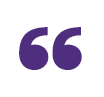 Ogromna i rosnąca zmienność prawa to w ostatnich latach jedna z największych barier w rozwoju firm w Polsce. Zmusza przedsiębiorców nie tylko do ponoszenia kosztów związanych z dostosowaniem się do nowych przepisów, ale zniechęca ich też do podejmowania odważnych decyzji inwestycyjnych, bo naraża przedsiębiorstwa na ryzyko biznesowe. Dlatego z optymizmem przyjmujemy fakt, że w ostatnich kwartałach system prawny w Polsce wyraźnie się stabilizuje – komentuje Tomasz Wróblewski, Partner Zarządzający Grant Thornton. – W końcu przestaliśmy bić rekordy produkcji prawa. Oby to był trwały trend, a nie tylko chwilowy odpoczynek od legislacyjnej burzy – dodaje. Eksperci Grant Thornton zwracają uwagę, że choć liczba stron aktów prawnych w ostatnich kwartałach zmniejsza się, to skala zmienności prawa w Polsce nadal jest stanowczo za wysoka. W pierwszych trzech kwartałach 2018 r. na przeczytanie wszystkich 11 452 stron nowych ustaw i rozporządzeń trzeba było poświęcić około 2 godzinę i 5 minut każdego dnia roboczego (przy optymistycznym założeniu, że na jedną stronę potrzeba średnio 2 minut). Dziennik ustaw opublikował w trzech kwartałach 2018 roku 1395 aktów prawnych, co oznacza, że obecnie każdego dnia roboczego przyjmowanych jest średnio 7 nowych aktów prawnych najwyższej rangi, nie wspominając o porównywalnej objętości innych, mniej istotnych regulacji. Wydaje się niemal niemożliwe, aby obywatel czy drobny przedsiębiorca zapoznał się z całą materią nowego prawa.Pamiętajmy, że produkcja prawa wróciła zaledwie do poziomu z 2008 r., czyli okresu wyjątkowo intensywnego pod względem zmienności prawa, kiedy to Polska dostosowywała swoje przepisy do prawodawstwa unijnego. Przyjmowano wówczas trzy-czterokrotnie więcej nowego prawa niż w połowie lat 90. Fakt, że wróciliśmy do tamtych poziomów z pewnością nie należy uznać za dobry wynik – zaznacza Tomasz Wróblewski. Oczywiście zdajemy sobie sprawę z tego, że prawo powinno być zmieniane, aby odpowiednio dostosować je do zmieniającej się rzeczywistość. Skala tych zmian jest jednak nadal zdecydowanie nadmierna – dodaje. Wyniki badań prowadzonych w ramach projektu „Barometr stabilności otoczenia prawnego w Polsce” na bieżąco, raz na kwartał, prezentowane są na stronie BarometrPrawa.pl. Jest to swoisty monitoring zmienności polskiego systemu prawnego – inicjatywa społeczna podobna do licznika długu publicznego, stworzonego przez Leszka Balcerowicza. Omawiane są tam również najważniejsze z punktu widzenia pracodawców ostatnie zmiany w prawie. Zachęcamy do odwiedzania tej strony.- koniec -Zachęcamy do kontaktu:Jacek KowalczykDyrektor Marketingu i PRGrant ThorntonT: 505 024 168, 22 205 48 41E: jacek.kowalczyk@pl.gt.comO Grant ThorntonGrant Thornton to jedna z wiodących organizacji audytorsko-doradczych na świecie. Wiedza, doświadczenie i zaangażowanie ponad 3 600 partnerów oraz 42 000 pracowników Grant Thornton dostępne są dla klientów w ponad 130 krajach. W Polsce działamy od 25 lat, a 550-osobowy zespół oraz obecność w kluczowych aglomeracjach (Warszawa, Poznań, Katowice, Wrocław, Kraków i Toruń) zapewniają nam bliski kontakt z klientami oraz umożliwiają realizację wymagających projektów w obszarze usług audytorskich, doradztwa podatkowego, doradztwa gospodarczego, prawnego oraz outsourcingu rachunkowości, kadr i płac bez względu na wielkość, rodzaj i lokalizację biznesu klienta. Klienci firmy to ponad 1000 podmiotów, w tym kilkadziesiąt spółek notowanych na GPW oraz firmy z top 500 największych przedsiębiorstw działających w naszym kraju. Grant Thornton jest wyłącznym partnerem Grant Thornton International w Polsce. Więcej informacji na www.grantthornton.pl Grant Thornton International Ltd. (GTI) jest jedną z wiodących światowych organizacji, zrzeszającą firmy księgowe i doradcze, oferujące usługi poświadczające, doradztwa podatkowego, a także udzielające specjalistycznych porad dla przedsiębiorców prywatnych i jednostek interesu publicznego. Więcej informacji na www.gti.org